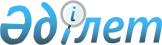 О внесении изменений и дополнений в постановление Правительства Республики Казахстан от 24 декабря 2018 года № 869 "О Плане законопроектных работ Правительства Республики Казахстан на 2019 год"Постановление Правительства Республики Казахстан от 21 мая 2019 года № 299.
      Правительство Республики Казахстан ПОСТАНОВЛЯЕТ:
      1. Внести в постановление Правительства Республики Казахстан от 24 декабря 2018 года № 869 "О Плане законопроектных работ Правительства Республики Казахстан на 2019 год" (САПП Республики Казахстан, 2018 г., № 68, ст. 423) следующие изменения и дополнения:
      в Плане законопроектных работ Правительства Республики Казахстан на 2019 год, утвержденном указанным постановлением:
      строки, порядковые номера 3, 4, исключить;
      дополнить строкой, порядковый номер 16-1, следующего содержания:
      "
      ";
      строку, порядковый номер 23, изложить в следующей редакции:
      "
      ";
      дополнить строкой, порядковый номер 27-2, следующего содержания:
      "
      ".
      2. Настоящее постановление вводится в действие со дня его подписания.
					© 2012. РГП на ПХВ «Институт законодательства и правовой информации Республики Казахстан» Министерства юстиции Республики Казахстан
				
16-1.
О внесении изменений и дополнений в Конституционный закон Республики Казахстан "О Международном финансовом центре "Астана"
МФ
Январь
Январь
Август
Шолпанкулов Б.Ш.
23.
О внесении изменения и дополнений в некоторые законодательные акты Республики Казахстан по вопросам гражданско-правовой ответственности в сфере использования атомной энергии
МЭ
Август
Сентябрь
Ноябрь
Есимханов С.К.
27-2.
О внесении изменений и дополнений в некоторые законодательные акты Республики Казахстан по вопросам защиты прав потребителей
МНЭ
Октябрь
Ноябрь
Декабрь
Джумабеков А.Д.
      Премьер-Министр
Республики Казахстан 

А. Мамин
